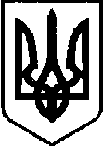 ВУГЛЕДАРСЬКА МІСЬКА РАДАРІШЕННЯ______2017 № 7/__м.ВугледарПро затвердження міської цільової програми «Реконструкція басейнудитячо-юнацької спортивної школи м.Вугледара» на 2017-2020 роки З метою створення оптимальних і якісних умов для занять фізичною культурою та спортом в дитячо-юнацькій спортивній школі Вугледарської міської ради Донецької області, керуючись пунктом 22 частини 1 статті 26 Закону України «Про місцеве самоврядування в Україні», міська радаВИРІШИЛА:1. Затвердити міську цільову програму «Реконструкція басейну дитячо-юнацької спортивної школи м.Вугледара» на 2017-2020 роки (додається).2. Визначити, що джерелом фінансування даної програми є: інші джерела – 1884,7 тис. грн.3. Контроль за виконанням даного рішення покласти на заступника міського голови з питань діяльності виконавчих органів ради Бочкова А.В., на постійні комісії міської ради з питань освіти, охорони здоров’я, культури, соціального захисту, фізичної культури та спорту, справах дітей та молоді, розвитку підприємництва, торгівлі та сфери послуг (Мисник) та з питань соціально-економічного розвитку, планування бюджету та фінансів, інвестиційної діяльності та децентралізації (Войцеховський).Міський голова 	А.Ю. Сілич	